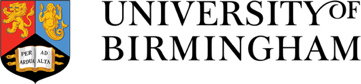 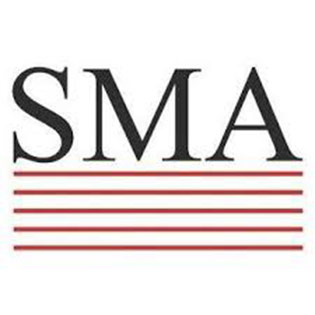 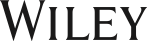 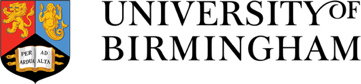 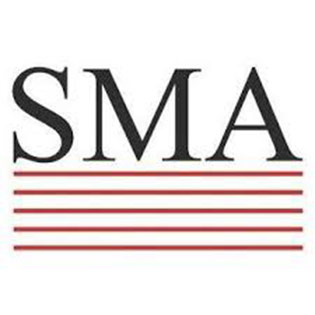 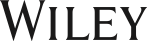 BrumMAC 2020: Draft ProgrammeThursday, 25 July 2020 09.00 – 10.00 Registration 10.00 – 10.30 Welcome (Venue TBC) 10.30 – 12.30 Session 1 Session 1a: Analysing Twentieth-Century Forms •Rebecca Day (University of Manchester): Normative Deformations of Closure in the Early Modernist ‘Canon’: Towards a New Formenlehre for Twentieth-Century Symphonism • Dan Elphick (Royal Holloway, University of London): Grażyna Bacewicz and Sonata Form: ‘There Must Be a Conflict…’ • Rachel Gain (University of North Texas): The Recapitulation as Site of Formal Tension in Hindemith’s Wind Sonatas Session 1b: Rethinking Voice Leading • Yvonne Teo (Durham University): Post-Tonality and Coherence: Copland, Ravel and Vaughan Williams • Olly Chandler (Anglia Ruskin University): A Diminished-Seventh Bassbrechung: Tonal Ambiguity and the Prolongation of Function in Edward Elgar’s String Quartet, 1st movement • Emily X. X. Tan (University of Oxford): ‘Prismatic’ Kopfton for a New Conception of Tonal Form • Alexander Amato (Stephen F. Austin State University): Minding the Mediant in César Franck’s Piano Quintet in F Minor Session 1c: Form: Elgar, Sibelius and Scriabin • Vasilis Kallis (University of Nicosia): Pitch Material and Formal Function in Scriabin’s Desir, Op. 57, No. 1 • Laurence Willis (McGill University): Compensatory Adjustments in Elgar’s Recapitulatory Technique • Sarah Moynihan (University of Oxford): Sibelian Runo-Variation and the ‘Revival’ of Tonality in Seven Songs, Op. 17 Session 1d: Bach and Soler • Ram Reuven (The Hebrew University of Jerusalem): Once Upon a Time: Towards the Theorization of Rarity in Music • Barry Mitchel: Dual Tonicity in Antonio Soler's Fandango • John Reef (Nazareth College): Bach’s Energetic Shapes 12.30 – 13.30 Lunch13.30 – 15.30 Session 2 Session 2a: Form: Beethoven and Hummel • Yonatan Bar-Yoshafat (Open University of Israel): Hummel’s ‘Tempest’: The F sharp Minor Piano Sonata and Early Nineteenth-Century Formenlehre • Julian Horton (Durham University): Form and Chromaticism in Beethoven’s Seventh Symphony • Eric Wen (Juilliard School): Beethoven’s Half-Step Transpositions Session 2b: Neo-Riemannian Analysis • Nick Freer (University of Melbourne): Harmonic Organisation in Allan Holdsworth’s The Sixteen Men of Tain • Marta Riccardi (University of Liverpool): Magical Thirds Cycles in Rimsky-Korsakov’s Christmas Eve • Bozhidar Chapkanov (City, University of London): Liszt’s Hungarian Rhapsody No. 17 and the Augmented Triad: A Neo-Riemannian Analysis • Heppy Longworth (University of Cambridge): Cyclicity and ‘Counterpoint’: Mapping Alternative Self-Society Relationships in Schubert’s Blumenballaden (1823) Session 2c: Intermediality and Noise • Ana Cristina Bernardo & Filipa Magalhães (NOVA University Lisbon): Analysing and Performing Double: Understanding the Interactions Between the Available Documentation, the Musicologist, and the Musician • Diederik de Ceuster (University of Leuven): Towards an Audio-Visual Method of Analysis for Contemporary Music: The Case of Michael Maierhof • Inkeri Jaakkola (University of Arts, Sibelius Academy): The Model of Vocal Style as a Tool for Analyzing Contemporary Vocal Music Session 2d: Analysing Rhythm and Metre • Lau Yik Long (The Chinese University of Hong Kong): Metrical Dissonances and the Masked Characters in Stravinsky’s Petrushka and Pulcinella • Sasha Valeri Millwood (University of Glasgow): Performer-Informed Rebarring: Case Studies in Amending Suboptimal Time Signatures and Barlines in Contemporary Music • Mitra Alice Tham (City, University of London): The Provenance of Prokofiev and His Motoric Style 15.30 – 16.15 Break16.15 – 17.45 Keynote 1: Anna Zayaruznaya 17.45 – 18.45 Blackwell Wiley Wine Reception Friday, 24 July 2020 09.30 – 11.30 Session 3 Session 3a: Analysing Texture • Tristan Latchford (Independent Scholar): A Textural Discussion and Analysis of Jean Sibelius’s Tapiola • John Covach (Eastman School of Music): Towards a Theory of Texture in 1970s Progressive Rock • Lucía Camacho-Acevedo (Royal Holloway, University of London): Towards a Vocabulary for Texture in Berg’s ‘Marsch’ and Lulu Session 3b: Analysing the Music of Thomas Adès • James Donaldson (McGill University): Dynamising the Post-Tonal Topic in Thomas Adès’s Still Sorrowing (1992): • Emma Gallon (Independent Scholar): Un-unsung Voices in Thomas Adès’s Operas • Edward Venn (University of Leeds): Tonality in The Tempest (2004) • Richard Powell (University of York): Closing the Circle? Tevot and the Challenge of Symphonic Resolution Session 3c: Sonata Form • Kenneth Fokert-Smith (University of Liverpool): Scriabin and Sonata Structures: Two-Dimensional, Accelerative Forms • Giselle Lee (Durham University): Chromaticism in Franck’s Cyclic Works • Sebastian Wedler (University of Oxford): Sonata Deformation or Reformation? Rethinking Anton Webern’s Piano Quintet (1907) Session 3d: Purcell, Rameau and Cherubini • Stephan Schönlau (Berlin University of Arts): Imitative Counterpoint in Ground-Bass Alleluias of the English Restoration Period • Rowland Moseley: The Performance of Music Theory in Rameau’s ‘La Dauphine’ • Bella Brover Lubovsky (Jerusalem Academy of Music and Dance): Cherubini’s Madrigal Ninfa crudel as an Archeology of Harmonic Theory 11.30 – 12.00 Break 12.00 – 13.30 Session 4 Session 4a: Music and/as Politics • J. P. E. Harper-Scott (Royal Holloway, University of London): On a Chord in Beethoven’s ‘Kreutzer Sonata’ • Christopher Kimbell (Royal Holloway, University of London): Analysis and the Beckmesser Controversy: An Investigation of Melodic and Formal Othering in Wagner’s Meistersinger • Diogo Carvalho (University of Florida): ‘Open the Bruise Up’: Identity and Memory in Steve Reich’s Music Session 4b: Rethinking Sonata Theory • Ruixue Hu (Durham University): The Deformation of P-Space and Transition in the Majestoso of Anton Bruckner’s Sixth Symphony • Alan Dodson (Mount Allison University): Schubert's Medial Overlaps • Benedict Taylor (University of Edinburgh): Formal Jests: Playing with Form in the Scherzo of Mendelssohn’s Quartet Op. 44 No. 3 Session 4c: Computer-Assisted Music Analysis • Laurens van der Wee (University of Huddersfield): Timbre in John Cage’s Sonatas and Interludes for Prepared Piano • Michael Clarke (University of Huddersfield): Analysing Liza Lim’s An elemental Thing • Tobias Tschiedl (McGill University): Balancing, Not Balance/Imbalance: The ‘Melodic Center of Mass’ as a Time-Dependent, Continuous Substitute for Atemporal, Discrete Inversional Axes 13.30 –14.30 Lunch14.30 – 15.30 AGM15.30 – 15.45 Short Break15.45 – 17.45 Session 5 Session 5a: Topics, Communication and Identity • Jonathan Guez (The College of Wooster): Ecstasy, Timelessness, and the Topic of ‘Authentic Cancellation’ • Shay Loya (City, University of London): Topic Theory and Liszt’s Late Works • Barbara Dobretsberger (University of Music and Dramatic Arts ‘Mozarteum’): Humour in Mozart: Compositional technique and musical-rhetorical figures in ‘Luise Song’ K. 520 • Kelvin H. F. Lee (Durham University): Reclaiming Czechness: Cosmopolitanism and First-Movement Form in Zdeněk Fibich’s Symphony No. 1, Op. 17 Session 5b: Form: Schubert, Mendelssohn and Brahms • Jonathan Noble (Newcastle University): A Narrative Reading of Schubert’s 1825 A Minor Sonata • Hazel Rowland (University of Durham): Satz and Gang Interactions in Mendelssohn’s Op. 44 String Quartets • Yosef Goldenberg (Jerusalem Academy of Music and Dance): Schubert’s Short Dances for Piano Solo: Intra-Corpus Norms and Recurring Artistic Devices • Reuben Phillips (State Institute for Music Research, Berlin): Form as Expressive Resource in Brahms’s Magelone-Romanzen, Op. 33 Session 5c: Post-Tonal Analysis • Inbal Guter (Tel-Aviv University): ‘A Call to Order’: Schoenberg’s Approach Toward the Organization of the Chromatic Spectrum During his Transitional Periods • Chris Williams: Mapping Harmonic Distance and Difference: Models and Metrics • Cheong Wai Ling (Chinese University of Hong Kong): How the Twelve Notes Take Root: Pedagogical Legacies of Krenek and Smith Brindle in China Session 5d: Analysis and Performance • Robert Upton (University of Nottingham): Punk Goes…Pop: A post-semiotic theory of ‘Gestural Transformation’ as signifier of style, meaning, and authenticity • Felipe Garcia Suarez (University of Birmingham): Against Positivism in Twelve-Note Music: A Performance-Based Analytic Approach • Megan Rowlands (University of Liverpool): ‘Le Merle Noir’: Olivier Messiaen’s Compositional Choices and their Impact on our Perception of the Blackbird’s Song 17.45 – 18.15 Break 18.15 – 19.45 Keynote 2: Dmitri Tymoczko 20.15 Conference DinnerSaturday, 25 July 202009.30 – 11.00 Session 6Session 6a: Are We in a Post-Idealist Phase of Music Analysis?• Matthew Riley, Ben Earle, Ben Curry (University of Birmingham)Session 6b: Twenty-First Century Musics• LU Li (Huzhou University): A Study on the Binary Structure in the Sound Form ofThe Rite of Mountains• Jennifer Campbell (University of Kentucky): Ghosts, Fragments, and MusicalHauntings: Missy Mazzoli’s Song from the UproarSession 6c: Beethoven: Arrangement and Register Analysis• Leah Kang (University of Wisconsin): Aesthetics of Arrangement: BeethovenThrough the Eyes of His Close Contemporaries• Malcolm Miller (Open University): At the boundaries: Beethoven’s Structural Useof Registral ExtremesSession 6d: Lecture RecitalsGeert Callaert (HERMESensemble Belgium): The Return of the Machines:Futurist’s Identity and Aesthetics as Perspectives for the Composition of Neo-Futurist Art Music for Solo Piano• Nana Wang (University of Southampton): Changing Images of Isabelle11.00 – 11.30 Break 11.30 – 13.30 Session 7 Session 7a: Music, Mind and Body • James Savage-Hanford: Embodied Listening and the Feel of Memory: Enescu’s Third Piano Sonata, Op. 24, No. 3 • Sio Pan Leong (University of Edinburgh): Towards a Psychoanalytic Reading of Schubert's ‘Nightmarish’ Repetitions • Ivan Jimenez (University of Arts, Sibelius Academy), Tuire Kuusi (University of Pittsburgh), Isabella Czedik-Eysenberg (University of Vienna), and Christoph Reuter (University of Vienna): The effect of Vertical Pitch Structures, Timbre, and Duration on Memory for Chords • Anna Belinszky (Liszt Ferenc Academy of Music): Irreconcilability of Past and Present: Brahms’s rewriting of the finale of his Piano Trio in B major Session 7b: Functionality • Brett Clement (Ball State University): Another View of Harmonic Function and the Phrase Model in Rock Music • Alberto Martin (University of Southampton): Sentences, Periods, Albéniz’s Second Themes and Conceptions of Sonata Form • Sunbin Kim (Durham University): Formal Organisation of Bruckner’s First Theme Groups in his First-Movement Sonata Forms and the Issue of the Transition Session 7c: Historically-Informed Analysis • Nathan Pell (City University of New York): Tempo as Form: Orchestral Recordings from 1910–1940 in Light of Earlier Sources • Patrick Huang (SOAS, University of London): Music Theory in Antiquity: Some Examples on the Change of Tradition • Yuri Rom (Tel-Aviv University): Mozart To Be Continued: The Riddle of the Horn Concerto Fragments - Towards Completing the Concerto Movement K. 494a Session 7d: Lecture Recitals • Gregory Leadbetter (Birmingham City University) with Eric McElroy (Pianist and Composer) and April Fredrick (Soprano): The Fetch: A Musical and Poetic Collaboration in the Uncanny • Alamgir Parvez (University of Rajshahi): Khayal Recitation in Raga Bageshri: The Art of Improvisation 13.30 – 15.00 Lunch Conference End 